2023年湖北省科学技术馆“未来科学节·筑梦航天”主题科普活动机器人嘉年华活动太空基建积木挑战赛项目方案一、活动主题为了更好地探索宇宙，人类决定在宇宙中开辟一条绿色通道，在通道中建设三个空间站。但是宇宙中到处都漂浮着太空陨石，给人类开辟通道造成了很大阻碍，于是科研人员决定派出宇宙机器人去清空周边的太空陨石，同时将三个空间站创建起来。太空基建任务项目是针对3至7岁的积木学员（包括大颗粒和小颗粒）设计的活动项目，该任务完成模式为亲子模式，需要参加的选手和家长共同完成任务；根据本项目竞技规则，学员须根据竞赛场地图自主设计运行机器人，本项目任务包括现场机器人创意搭建和完成机器人“清空太空陨石并创建三个空间站”任务两个阶段。二、活动目的通过亲子互动模式普及航天知识，激发全民尤其是青少年崇尚科学、探索未知、敢于创新的热情；现场的组装和任务既考察了学员搭建、创意及编程能力又锻炼其灵活应变以及实际动手操作能力。三、活动项目组别（1）大颗粒积木组，3-5岁；（2）小颗粒积木组，5-7岁；四、活动流程（1）本项目竞技共分2个环节，包括组装搭建机器人和完成“清空太空陨石并创建三个空间站”任务；机器人控制方式为无线遥控控制。（2）本项目竞技机器人现场组装调试时间共为40分钟；先搭建完就可将搭建剩余时间叠加到调试时间上（即搭建时间越短，调试时间越长）。（3）本项目竞技任务阶段按照顺序依次完成，以最短用时和完成度评定活动成绩。五、竞技模拟任务图解析（1）竞技要求：项目学员现场统一完成机器人搭建，机器人的操控要求为无线遥控，随后进入机器人任务阶段；任务阶段的限定时间为5分钟，根据任务阶段的要求，活动学员需在规定的时间内完成机器人任务阶段。模拟任务图解析：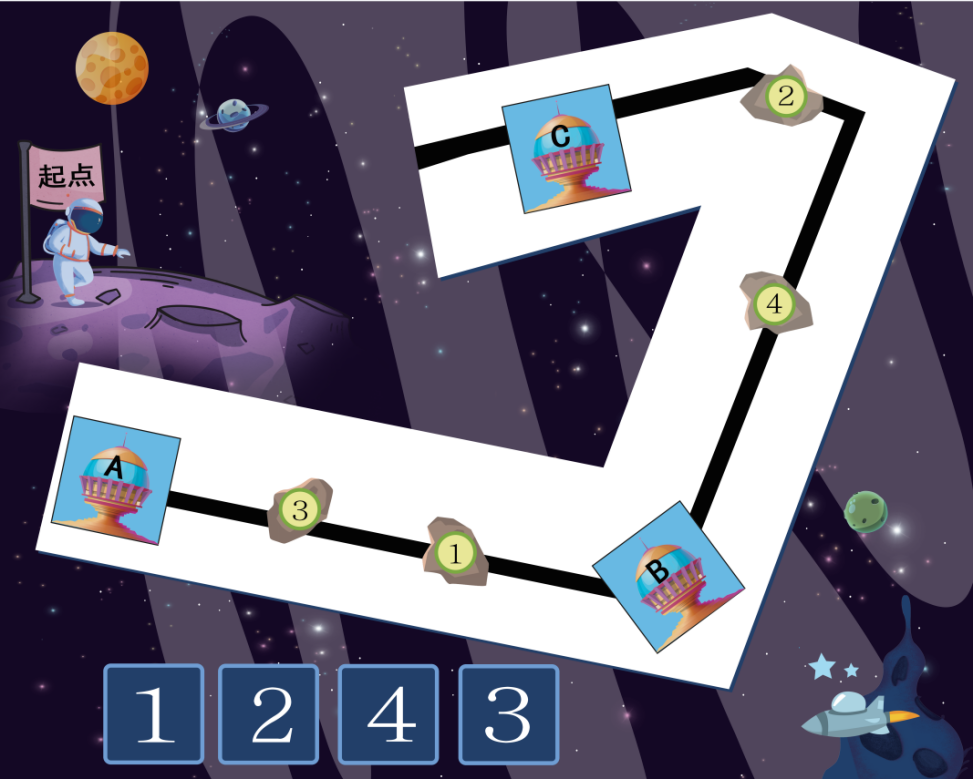 A.上图为模拟任务图，任务图的长度为150cm，宽度为120cm。太空陨石的规格为2.3cm的水晶骰子，太空站的规格为5cm塑料制魔方（三阶魔方）。选手从起点出发，自主安排任务完成顺序，直至完成任务。B.如任务图所示，图上共有3个主要区域，首先为白色搬运跑道；其次为搬运跑道中的太空陨石（显示为跑道中的数字1、2、3、4）；最后为太空站（显示为跑道中的英文字母A、B、C）。C.根据活动竞技规则，任务选手须把搬运跑道上的太空陨石清除，并移动到对应编号区域；搬运跑道上的太空站须全部归位。D.根据竞技规则，任务选手所用的机器人可自由移动。太空陨石的移动范围是整个地图，太空站的移动范围是白色跑道内，如果任务选手超出规定的移动范围，需将出界的相应物品放到该物品起始的位置，继续完成任务。 E.任务完成过程中，任务选手自主安排任务，全部完成后示意裁判，任务阶段项目结束，本项目任务结束。F.完成所有任务的选手，根据完成任务的时间长短决定项目排名，用时越短排名越靠前。G.5分钟内没有完成项目任务的，根据任务完成度排名。六、计分规则（1）在规定时间内完成结构搭建得20分；（2）实现程序输入并能正常操控可得20分；（3）每完成一个太空陨石清除归位可得5分，最高任务得分20分；（4）每将一个太空站运送到指定位置可得10分，最高任务得分30分。七、项目规则（1）大颗粒组：现场搭建完成机器人，任务部分只需完成2个太空陨石+1个太空站，现场由裁判随机在1~4编号区放置两个太空陨石，随机在白色搬运跑道上摆放一个太空站。选手需操控机器人完成两个太空陨石任务，家长需完成1个太空站归位任务，每局任务时长共5分钟，比两轮，取最高一轮成绩为最终成绩。（2）小颗粒组：现场搭建完成机器人，任务部分需完成四个太空陨石+3个太空站任务。选手需完成4个太空陨石任务，家长需完成3个太空站归位任务，每局任务时长共5分钟，比两轮，取最高一轮成绩为最终成绩。八、注意事项（1）项目选手根据任务场地图示，自主设计机器人；（2）项目选手须赛前把机器人零部件全部拆散，项目开始前由裁判员进行检查；（3）项目选手需准备相应数量的电池，且保证机器人顺利运行，以免影响项目成绩；（4）任务阶段过程中出现的意外情况由项目选手自行处理，所用时间计入项目耗时；（5）项目选手须听从工作人员的指挥，不允许在比赛现场来回走动和大声喧哗。附录：计分表记分表归位赛个人计分表归位赛个人计分表归位赛个人计分表归位赛个人计分表姓名：姓名：选手组别编号：总得分：搭建得分搭建得分编程得分编程得分太空陨石任务得分太空陨石1太空陨石任务得分太空陨石2太空陨石任务得分太空陨石3太空陨石任务得分太空陨石4太空站任务得分A太空站任务得分B太空站任务得分C完成比赛时间完成比赛时间